Автономная некоммерческая организация дополнительного профессионального образования «Институт повышения квалификации работников бюджетной сферы»
(АНО ДПО «ИПК РБС»)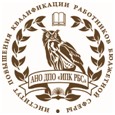     ИНН/КПП 7720490055/772001001    +7 (495) 997-6186, (499) 795-7708    www.ipk-rbs.ruАвтономная некоммерческая организация дополнительного профессионального образования «Институт повышения квалификации работников бюджетной сферы»
(АНО ДПО «ИПК РБС»)     ИНН/КПП 7720490055/772001001    +7 (495) 997-6186, (499) 795-7708    www.ipk-rbs.ruИcх. №0205-РФ-ПЗ/ИПК от «11» января 2019г.На вхд. №____ от «____» ________20___г.по вопросу соблюдения ст. 9 Федерального закона от 05.04.2013N44-ФЗ «О контрактной системе в сфере закупок товаров, работ, услугдля обеспечения государственных и муниципальных нужд»и статьи 195.3 Трудового кодексаКуда: 420111, Россия,Республика Татарстан ,г. Казань, ул. Кремлевская, 3Кому: Мэру города Казани Метшину И.Р.ОФИЦИАЛЬНОЕ ПИСЬМО-ЗАПРОСУважаемый Ильсур Раисович!В связи с вышеизложенным и актуальностью данной тематики просим Вас рассмотреть возможность выступить лично или направить своего официального представителя для выступления с вступительным словом о необходимости повышения профессиональных компетенций специалистов в сфере госзаказа Республики Татарстан и Федерального уровня в целом.Мероприятие: Всероссийский семинар-практикум Толстобокова О.Н. «ГОСЗАКУПКИ-2019»Начало мероприятия: 12 февраля 2019 года в 10.00Адрес: г. Казань, отель «Ибис Казань Центр»В качестве компенсации потраченного Вами времени на выступление (не более 15-30 минут) мы приглашаем пройти обучение на Всероссийском семинаре-практикуме Толстобокова О.Н. в г. Казани и получить Диплом о профессиональной переподготовке «Эксперт в сфере закупок» или Удостоверение о повышении квалификации по ФЗ-44 (120 ак.час.) или ФЗ-223 (72 ак. час.), (продолжив обучение в дистанционном модуле программы) любого Вашего сотрудника на БЕСПЛАТНОЙ основе.С уважением,Директор АНО ДПО "ИПК РБС"						____________________ Никитин Р.В.Организатор:Автономная некоммерческая организация дополнительного профессионального образования «Институт повышения квалификации работников бюджетной сферы»(АНО ДПО «ИПК РБС»)__________Тел. в Москве: 8 (495) 997-6186, (499) 795-7708Тел. в Санкт-Петербурге: 8 (812) 313-2027Единый номер по РФ: 8 (800) 550-95-36www.ipk-rbs.ru, www.ecargentum.ru, info@ecargentum.ruИсп. Кацман Нина Дмитриевнател.+7 (985) 275-64-72 Автономная некоммерческая организация дополнительного профессионального образования «Институт повышения квалификации работников бюджетной сферы» (АНО ДПО «ИПК РБС») ИНН/КПП 7720490055/772001001 8 800 550-9536 +7 (495) 997-6186, (499) 795-7708Сайт: www.ecargentum.ru, www.ipk-rbs.ru E-mail: info@ecargentum.ru  Всероссийский семинар-практикум Толстобокова О.Н. в г. Казани «Госзакупки-2019.Итоги развития контрактной системы, корпоративных закупок в 2018 году: пути решения неоднозначных вопросов практики, анализ выявляемых нарушений, новации 2019 года. Порядок реализации. Алгоритмы устранения выявляемых нарушений на практических примерах практики контроля и надзора»+ Курсы профессиональной переподготовкиУниверсальный семинар – практикум для заказчиков по 223-ФЗ и 44-ФЗ Семинар ведет: Толстобоков Олег Николаевич – к.т.н., доцент кафедры государственных и корпоративных закупок ГОУ «Институт развития дополнительного профессионального образования» Минобрнауки России, действующий эксперт по антикоррупционной экспертизе НПА РФ, аккредитованный Министерством юстиции РФ (свидетельство №2390 от 28.04.2016), эксперт по качеству (№ диплома БВС 0928033), референт государственной гражданской службы Российской Федерации 3 класса, соавтор совместного издания Генеральной Прокуратуры Российской Федерации, Счетной палаты Российской Федерации, ФАС России для заказчиков и поставщиков "ПРОВЕРКИ, КОНТРОЛЬ И НАДЗОР В СФЕРЕ ГОСЗАКАЗА", автор более 195 статей по практике надзора, контроля и аудита закупок, опубликованных в 2013-2018 годах в специализированных изданиях;2011-2014 старший инспектор по комплексному контролю государственных и общественных закупок Счетной палаты Российской Федерации;2008-2011 заместитель начальника отдела нормотворчества Управления контроля размещения государственного заказа Центрального аппарата ФАС России.12-14 февраля 2019 годаг. Казань, отель «Ибис Казань Центр» Программа состоит из 2-х практических семинаров: 223-ФЗ: 12-13 февраля 2019 годаИТОГИ РАЗВИТИЯ КОРПОРАТИВНЫХ ЗАКУПОК В 2018 ГОДУ: ПУТИ РЕШЕНИЯ НЕОДНОЗНАЧНЫХ ВОПРОСОВ ПРАКТИКИ, АНАЛИЗ ВЫЯВЛЯЕМЫХ НАРУШЕНИЙ, ПОДГОТОВКА К НОВАЦИЯМ 2019 ГОДА. ПОРЯДОК РЕАЛИЗАЦИИ. АЛГОРИТМЫ УСТРАНЕНИЯ ВЫЯВЛЯЕМЫХ НАРУШЕНИЙ НА ПРАКТИЧЕСКИХ ПРИМЕРАХ ПРАКТИКИ КОНТРОЛЯ И НАДЗОРА РЕАЛИЗАЦИИ ЗАКОНА О ЗАКУПКАХ 223-ФЗ12 февраля 2019 года9.30 -10.00 Регистрация участников 1. ПЕРВАЯ практика контроля НОВОВВЕДЕНИЙ, установленных изменения 31.12.2017 № 505-ФЗ: ОБЗОР ЗА II ПОЛУГОДИЕ 2018 ГОДАОСНОВАНИЯ применения конкретных способов закупки, указанных в п. 1 ч. 3.1 ст. 3 Закона о закупках: споры заказчиков с ФАС России;НОВИНКИ закупок лекарств средств в конкурентные закупки исключительно по МЕЖДУНАРОДНОМУ НЕПАТЕНОТОВАННОМУ НАИМЕОВАНИЮ (МНН) и первые ошибки закупок без учета различных торговых наименований разных ценовых категорий, разного качества и одинакового МНН;НОВЫЕ ошибки разъяснений ПОЛОЖЕНИЙ ДОКУМЕНТАЦИИ О КОНКУРЕНТНОЙ ЗАКУПКЕ, выявляемые ФАС России при рассмотрении жалоб участников закупок;Правовые основания продления договоров по умолчанию сторон;ДОПУСТИМОСТЬ заключения договоров без использования функционала электронной площадки; МОРАТОРИЙ НА ЗАКЛЮЧЕНИЕ ДОГОВОРА по результатам конкурентной закупки в течение 10 дней со дня публикации в ЕИС итогового протокола: ошибки исчисления, ничтожность заключения договора с позиции;УКЛОНЕНИЕ или ОТКАЗ УЧАСТНИКА ЗАКУПКИ от заключения договора в условиях реализации ч.25-27 ст.3.2 № 223-ФЗ : действия заказчика, не противоречащие № 223 –ФЗ, положению о закупках и документации;САНКЦИИ заказчикам за нарушение предельного срока заключения договора;	2. ОШИБКИ электронизации закупок в 223-ФЗ с позиции Центрального аппарата ФАС России Анонимность первой части заявки на участие в конкурсе в электронной форме, аукционе в электронной форме, запросе предложений в электронной форме сведений об участнике таких конкурса, аукциона или запроса предложений, как основание допуска /не допуска участников закупок; Разглашение оператором электронной площадки (далее – ОЭП) информации об участнике процедуры определения поставщика (подрядчика, исполнителя) в электронной форме до подведения результатов процедуры определения поставщика (подрядчика, исполнителя) в электронной форме: нюансы ч . 8 ст. 3.3 № 223-ФЗ;Непрерывность осуществления конкурентной закупки в электронной форме, неизменность подписанных электронной подписью электронных документов, надежность функционирования программных и технических средств, используемых для осуществления конкурентной закупки в электронной форме, равный доступ участников конкурентной закупки в электронной форме к участию в ней: ошибки реализации часть 12 статьи 3.3 закона о закупках (нажатие кнопок на площадке, отображение информации на экране, регламенты и инструкции по функционированию программных средств, уведомления и направления писем на электронные адреса и т.д. );Функционал ОЭП по контролю корректности заполнения формы заявки: сильные и слабые стороны на КОНКРЕТНЫХ примерах; Обеспечение ОЭП на электронной площадке запросов о даче разъяснений, подача заявок на участие в конкурентной закупке в электронной форме, окончательных предложений, предоставление комиссии по осуществлению конкурентных закупок доступа к указанным заявкам, сопоставление ценовых предложений, дополнительных ценовых предложений участников конкурентной закупки в электронной форме, формирование проектов протоколов, составляемых в соответствии с ч. 1 ст. 3.3 Законом № 223-ФЗ;ПРАКТИКУМ: Обзор ошибок участников закупок при обжаловании действий (бездействий) ОЭП (звонки в нерабочее время после 19 часов по московскому времени, не подписание загруженных документов ЭЦП, аккредитация с ошибками учредительных документов и т.п.);2.1. Особенности ЭЛЕКТРОННЫХ закупок у субъектов малого и среднего предпринимательства (СМП и ССП) на площадках, которые прошли отбор в соответствии с Распоряжением Правительства РФ от 12 июля 2018 г. № 1447-р: типологизация ошибок организаторов и участников закупокДИСКУССИОННАЯ ПАНЕЛЬ о реализации ОТЧЕТА об осуществлении закупок у СМП и ССП, практические особенности подготовки до 1 февраля 2019 года отчета о закупках к СМП и ССП3. Пути решения НЕОДНОЗНАЧНЫХ и СПОРНЫХ вопросов в 2019 году: алгоритмы действий, рекомендации ФОРМИРОВАНИЕ плана закупок на 2019 года с позициями из плана 2018 г. со сроком исполнения договоров 2019 г.;Недопустимость заключения договоров с предельным сроком исполнения более 1 года либо 3 лет и более;Отличительные черты срока поставки, завершения работ, графика оказания услуг и срока действия договора, обуславливающие специфика правоприменения;  Преддоговорные переговоры по условиям заявки в случае признания конкурентной закупки несостоявшейся;Приобретение товаров (материалов, техники, комплектующих изделий и прочее) для целей исполнения государственных (муниципальных) контрактов, в которых не указаны товарные знаки;ЗАКЛЮЧЕНИЕ РАМОЧНОГО ДОГОВОРА С УЧАСТНИКАМИ ПРОШЕДШИМИ ПРЕДКВАЛИФИКАЦИЮ: МЕХАНИЗМ реализации в 2019 году;Закупки тепловой и электрической энергии как с единственным поставщиком и размещением в ЕИС с учётом изменений № 223 –ФЗ в 2018 году: обзор позиций заказчиков;Позиции заказчиков об отсутствии срочности приобретения и принятии решений для проведения повторной закупки в случае признания конкурентной закупки несостоявшейся и необходимости привлечения наибольшего количества потенциальных участников с целью экономии денежных средств по итогам торгов: сильные и слабые стороны НА ПРИМЕРАХ;3.1. ТИПОВОЕ положение о закупке: обзор практики содержания не подлежащих изменению при разработке и утверждении соответствующими бюджетными учреждениями, автономными учреждениями, унитарными предприятиями в силу положений ч. 2.3 ст. 2 Закона № 223-ФЗПраво и обязанность присоединения к типовому положению дочерних компаний; Добавление оснований заключения договоров с ед. источником в типовое положение;13.00-14.00 обед
14.00 - 17.004. Особенности заключения и исполнения договоров при изменении ставки НДС с 1 января 2019 г.Влияние новой ставки НДС на отношения, связанные с заключением и исполнением «длящихся» и «переходных» договоров; Обеспечение применения новой ставки НДС в размере 20 % по новым отгрузкам и покупкам наряду со старой ставкой НДС в размере 18 % по отгрузкам, осуществленным по 31 декабря 2018 года; Увеличение стоимости товаров (работ, услуг) на 1,67 % в 2019 году: все «за» и «против»;Заключение дополнительных соглашений к уже заключённым договорам после 1 января 2019 года;Ставка НДС до и после 1 января 2019 г. в авансовых платежах, первичных учетных документах (накладных, актах, счетах-фактурах и т.п.);«Искусственное» увеличение или уменьшение ставки НДС в составленных до 1 января 2019 г. и полученных после 1 января 2019 г. документах о приемке;5. Введение НОВЫХ штрафов в законодательство о закупках: нюансы применения и АНОНС ПЕРВОЙ ПРАКТИКИ РЕАЛИЗАЦИИ, а также ПРАКТИЧЕСКИЕ рекомендации по минимизации ответственности виновных должностных и юридических лиц (законопроект изменений Кодекса об административных правонарушениях № 02/04/11-18/00085618) «Хитрости» отмены закупки товаров, работ, услуг отдельными видами юридических лиц с целью неприменения НОВОГО штрафа на должностных лиц в размере от 10 000 до 30 000 рублей; на юридических лиц - от 100 000 до 300 000 рублей;Переквалификация административных правонарушений по единому родовому объекту посягательства с учетом Постановления Пленума Верховного Суда РФ от 24.03.2005 № 5 (ред. от 19.12.2013) «О некоторых вопросах, возникающих у судов при применении Кодекса Российской Федерации об административных правонарушениях» и ч. 2 ст. 28.2 КоАП РФ: полезный опыт; Практикум: СНИЖЕНИЕ ШТРАФА в размере 300 тысяч за осуществление закупок товаров, работ, услуг отдельными видами юридических лиц у субъектов малого и среднего предпринимательства в размере менее размера, предусмотренного законодательством Российской Федерации, а также 30 000 рублей при нарушении сроков и порядков оплаты при исполнении договоров;Практикум: «КАК ИСКЛЮЧИТЬ НАЗНАЧЕНИЕ ШТРАФА ОТВЕТСТВЕННЫМ РАБОТНИКАМ ЗАКАЗЧИКА (ДОЛЖНОСТНЫМ ЛИЦАМ) ЗА ОШИБКИ В ЗАКУПКАХ В 2019 ГОДУ?»Нарушен порядок размещения промежуточного и итогового протокола: разместить взамен ошибочного протокола с нарушением срока либо не размещать соответствующий протокол, не нарушая срок установленный ч. 12 ст. 4 № 223-ФЗ;Задолженность (недоимка) на налогам на дату рассмотрения членами комиссии заявки участника: отказать в допуске такому участнику при рассмотрении заявки либо отказаться от заключения договора; Оценить заявку не по значимости (весомости) критерия оценки, указанного в документации о конкурентной закупке, всем членам комиссии либо только председателем комиссии (секретарем комиссии); Проект договора, расчет цены договора при закупке у ед. источника разместить сразу после выявления нарушения либо не размещать до даты рассмотрения АДМИНИСТРАТИВНОГО ДЕЛА В АНТИМОНОПОЛЬНОМ ОРГАНЕ;Заключение и оплата договор без документации и публикации в ЕИС либо направить в реестр договоров «задним» числом;6. СОБЛЮДЕНИЕ ПРИНЦИПА ДОБРОСОВЕСТНОЙ ЦЕНОВОЙ и НЕЦЕНОВОЙ КОНКУРЕНЦИИ: итоги РЕАЛИЗАЦИИ в 2018 году на ПРИМЕРАХ закупок в рамках 223-ФЗДоказывание наличия и фактической реализации антиконкурентного соглашения на основании анализа поведения заказчика и участника закупок; Договорённость в письменной или устной форме и факты наличия антиконкурентных соглашений в зависимости от правил, установленных гражданским законодательством (ст. 154, 160, 432, 434 ГК РФ);АНАЛИЗ поступающих в ФАС России материалов из правоохранительных органов, указывающих на нарушения рядом юридических лиц антимонопольного законодательства и Закона о закупках;Вмешательство в хозяйственную деятельность исполнителя по договору НА ПРИМЕРАХ практики контроля ФАС России о недопустимости привлечении субподрядчиков (письменное согласие заказчика на привлечение соисполнителей, ограничение праве на подачу заявки на участие в закупке с последующим привлечением соисполнителя по договору и т.д.)ДИСКУССИОННАЯ ПАНЕЛЬ правомерность использования прокуратурой копий электронных документов и электронной корреспонденции с персональных компьютеров сотрудников для доказательств соглашений по повышению, снижению или поддержанию цен на торгах (договорённости о совместной реализации участниками закупок и заказчиком проектов, установление препятствий для нежелательных участников, критерии допустимости «отсева» потенциальных участников, заранее просчитанные стоимости участия в торгах и т.д.) НА ПРИМЕРАХ СУДЕБНЫХ АКТОВ, подтверждающих законность решений ФАС России в 2018 году6.1. УМЕНЬШЕНИЕ ЧИСЛА УЧАСТНИКОВ ЗАКУПКИ В РЕЗУЛЬТАТЕ ПРЕДЪЯВЛЕНИЯ К НИМ ТРЕБОВАНИЙ, как не НАРУШЕНИЕ ПРИНЦИПА РАВНОПРАВИЯ (условия реализации с целью дополнительной гарантии выполнения победителем закупки своих обязательств)	Неосновательные/ основательные преференции для лиц, не успевших подать заявку в течение установленного срока, с одновременным нарушением права лиц, ставших участниками процедуры конкурентной закупки на законных основаниях: пути минимизации рисков;	Нецелесообразность и невозможность исполнения требований документации при подготовке заявки: АЛГОРИТМ действий участника закупки; 	Условия документации соответствующие действующему законодательству и не ограничивать в правах участников;	Причины необходимости установления в конкурентной документации объективных, исчисляемых, измеряемых и администрируемых критериев и выявление недостатков носящих формальный характер и не влияющий на содержание и условия заявки на участие в Закупке: АЛГОРИТМ ДЕЙСТВИЙ ЧЛЕНОВ закупочной комиссии;	7. Риски осуществления закупок исключительно неконкурентным способом у единственного поставщика (подрядчика, исполнителя) Допустимые условия устранения конкуренции при закупке у ед. источника; 	Основания проведения закупок, приемлемые прокуратурой: обзор проверок за 2018 год;	Санкции в размере 300 000 рублей в случае выявления неправомерного осуществления закупок у ед. источника: основания применения, хитрости заказчиков и реакция контроля; 	Отсутствие открытости и эффективности закупки при осуществлении закупок у ед. источника: основные подходы контрольных органов в спорах с заказчиками;	Предписания о совершении действий, направленных на обеспечение конкуренции при выявлении закупок у ед. источника: шаги заказчика; 	Годовые объемы закупок малого объема не превышающие 5 миллионов рублей или двадцать процентов суммы расходов на закупки товаров, работ, услуг : НОВОВВЕДЕНИЯ в типовых положениях;	Устранение с товарного рынка других хозяйствующих субъектов и (или) затруднение доступа на товарный рынок как нарушение ч. 1 ст. 5 Федерального закона «О защите конкуренции» № 135-ФЗ;РЕШЕНИЕ БИЗНЕС ЗАДАЧИОсуществлены закупки на сумму 1 289 261 488 рублей, в том числе у единственного поставщика (исполнителя, подрядчика) на сумму 1 105 482 385 рублей (86% от общего объема закупок), в то время как с применением конкурентных способов закупки товаров работ и услуг, таких как конкурс, аукцион, аукцион в электронной форме, запрос ценовых котировок, запрос предложений, конкурентные переговоры, запрос предложений в электронной форме закуплено товаров работ и услуг на 183 779 103 рубля (14% от общего объема), то есть в соотношении более чем шесть к одному. Являются ли указанные действия заказчика нарушения пунктов 8 и 9 части 1 статьи 10 федерального закона «о защите конкуренции». ОБОСНУЙТЕ ПРИЧИНЫ…. 13 февраля 2019 года2 день 223-ФЗ10.00-13.00 8. ФОРМУЛЫ цены для расчета с поставщиками, подрядчиками, исполнителями: условия новой практики реализации требований п. 5 ч. 9 ст. 4 № 223-ФЗ (в редакции от 31.12.2017 № 505-ФЗ): положительные примеры из практики некоторых заказчиков	Сведения о НМЦД В 2019 году: обязательность порядка формирования и размещения в ЕИС;	Включение /исключение в НМЦД условий исполнения договоров, связанных с рисками утраты и порчи имущества, услугами по погрузке и разгрузке, сервисного обслуживание и т.д.; 	Превышение цены за единицу услуг по результатам закупки по сравнению с НМЦД;	Завышение НМЦД при изучении либо анализе рынка: специфика контроля ФАС и правила защиты; 	Коэффициенты снижения по номенклатурным позициям с целью заключения договоров с несколькими участниками;Кейс-стади: СРЕДНЕРЫНОЧНЫЕ ЦЕНЫ НА ОПРЕДЕЛЕННЫЕ ТОВАРЫ И ТОВАРНЫЕ ГРУППЫ НА ОСНОВЕ ЦЕНОВОГО ПРЕДЛОЖЕНИЯ ОДНОГО КОНКРЕТНОГО ПОСТАВЩИК, а также анализ и исследование рынка в отношении каждой товарной позиции (или группы однородных товаров), определение среднерыночные цены (путем анализа коммерческих предложений поставщиков, изучения общедоступной информации в сети «Интернет», иными способами)9. Практикум: «Отказ от применения Закона о закупках № 223»: приемлемые варианты реализации, одобренные ФАС России в 2018 году» и критерии «не закупок» для удовлетворения потребностей в соответствии с 223-ФЗ, а также обоснование закупок для целей коммерческого использования, не подпадающих в правовое регулировании Положений  	Признак «ДОЧЕРНОСТИ» и доли участия в уставном капитале российской федерации, субъекта РФ, муниципального образования, не подпадающее под действие Закона о закупках;Объективная сторона не размещения информации о Закупках в ЕИС при наличии опубликованного Положения и плана закупок: позиции правоохранительных органов и УФАС России на КОНКРЕТНЫХ ПРИМЕРАХ;Сокрытие фактов заключения договоров (осуществления закупок) при проведении внеплановых и плановых документарных проверок: практические нюансы реализации и правовые последствия предоставления заведомо недостоверной информации;9.1. ПРИОБРЕТЕНИЕ ЗА НАЛИЧНЫЙ РАСЧЕТ БЕЗ ЗАКЛЮЧЕНИЯ ДОГОВОРОВ ПО ТОВАРНОМУ ЧЕКУ ЛИБО ДОКУМЕНТАМ НА ПРИХОД МАТЕРИАЛЬНЫХ ЦЕННОСТЕЙ Нарушение порядка работы с денежной наличностью и порядка ведения кассовых операций, выразившееся в осуществлении расчетов наличными деньгами с другими организациями сверх установленных размеров, неоприходовании (неполном оприходовании) в кассу денежной наличности: денежные средства, выдаваемые организациями под отчет своим сотрудникам, компенсации сотрудникам документально подтвержденных расходов;В ПОДАРОК УЧАСТНИКАМ: варианты локальных актов заказчиков ДЛЯ РЕАЛИЗАЦИИ УЧЕТНОЙ политики и расчетов с подотчетными лицами!!!!	10. ЭКВИАЛЕНТЫ не рассматриваются: приемлемые варианты реализации, а также перепроверки осуществления конкурентных закупок с товарными знаками» без указания эквивалент: конкретные интеграции, подключения с конкретными функциональными возможностями, диапазоны, наиболее подходящие под потребность заказчика и т.д. 	Создание преимущественных условий участию в торгах обладателю права на товарный знак; 	Требования о предоставлении участником подробные сведения об эквивалентном предложении с указанием причин замены требуемого к поставке предмета закупки; 	Отличительные особенности ОБЪЕКТА и ПРЕДМЕТА ЗАКУПКИ для целей указания /не указания параметров эквивалентности при закупке товаров, используемых при выполнении работ, оказании услуг;	10.1. УКРУПНЕНИЕ ЛОТА В ЗАКУПКАХ КАК ПРАВОМЕРНОЕ УВЕЛИЧЕНИЕ ОБЪЕМОВ ЗАКУПКИ, НМЦК, СУММЫ ОБЕСПЕЧЕНИЯ ЗАЯВКИ И ИСПОЛНЕНИЯ договора  	КРИТЕРИИ единой закупки на несколько адресов поставки товаров с учетом разных районов но в пределах одной территориальной зоны: новые подходы ФАС России;	Доказательства, свидетельствующие о невозможности закупок разными лотами (технологический процесс, специфика закупки, экономическая целесообразность, баланс интересов участников закупки и заказчика, неразрывность связи с объектом закупки);	10.2. РАЗНОЛИЦЕНЗИРУЕМОЕ В ОДНОМ ЛОТЕ (кап ремонт и установка охранно-пожарной сигнализации, поставка изделий медицинского и не медицинского назначения и т.д.) отличительная особенность контроля в 223-ФЗ	Лицензия или декларация о ее наличии в заявке: нюансы практики при участии единоличного либо коллективного участника;	Срок действия лицензии на весь срок исполнения договора;	Лицензия у исполнителя либо соисполнителя: все «за» и «против»;	Гриф секретности в открытых закупки, степень секретности «совершенно секретно» либо «секретно» лицензия на работу со сведениями составляющими государственную тайну;Практикум: наличие у участника закупки специальной правоспособности - ДОПУСКА СРО (подтверждении совокупного размера обязательств участника закупки, соотношение размера компенсационного взноса и принятых участником закупки обязательств, требований к участникам Закупки о необходимости состоять в саморегулируемой организации с правом выполнения инженерных изысканий и т.д.)11. НОРМЫ МЕЖДУНАРОДНОГО права при применении ПП РФ № 925 «О приоритете товаров российского происхождения, работ, услуг, выполняемых, оказываемых российскими лицами, по отношению к товарам, происходящим из иностранного государства, работам, услугам, выполняемым, оказываемым иностранными лицами» в 2018 году: перспективы реализации в 2019 годуРавенство /не равенство китайских товаров к российским при реализации приоритета;благоприятствование, привилегия 	или 	иммунитет, предоставляемые заказчиком любому товару, происходящему из иностранного государства;Статья ХХ Генерального соглашения по тарифам и торговле 1994 года и статья 29 Договора о Евразийском экономическом союзе от 29 мая 2014 года: обзор практики контроля за 1V квартал 2018 года при закупках в сферах охраны жизни и здоровья человека, обеспечения обороны страны и безопасности государства;сборка комплектующих единое устройство как достаточное условие обработки (переработки) товара согласно пункту 1 статьи 58 Таможенного кодекса РФ;	11.1. Классификаторы ОКПД 2 , ОКВЭД 2 и Закон о закупках: соответствие предмету закупки, функционал ЕИС, технологическая и функциональное связь содержимого лота, ШТРАФЫ за неправомерное применение кодов13.00-14.00 обед
14.00 - 17.00Отличительные особенности при заключении договоров и меры ответственности прямой письменный отказ от подписания договора;не подписание проекта договора в предусмотренный для этого в документации срок;предъявление при подписании договора встречных требований по условиям договора в противоречие ранее установленным в документации и (или) в заявке такого участника, а также достигнутым в ходе преддоговорных переговоров условиям;непредставление документов, обязательных к предоставлению до заключения договора и предусмотренных документацией и обязательствами, отраженными в заявке данного участника;13. СБОЙ ЕИС «вчера», «сегодня» и «ЗАВТРА» как чрезвычайное, объективное непредотвратимое препятствие, находящееся вне контроля юридического лица (заказчика)Степень заботливости и осмотрительности в целях надлежащего исполнения обязанностей по соблюдению требований антимонопольного законодательства и Закона о закупках при сбое ЕИС: пределы допустимого на примерах заказчиков; Доказательства обращений в тех поддержку ЕИС приемлемые и неприемлемые ФАС России при назначении штрафов за просрочку публикации информации в ЕИС; Технические ошибки ЕИС и значение IM и ВJIReFZIN (статус «OPEN») о наличии указании на ее устранение;ОСМОТР ЕИС с целью доказательств вины заказчика при информатизации закупочной деятельности;14. РЕЕСТР НЕДОБРОСОВЕСТНОГО ПОСТАВЩИКА (РНП): подведение итогов за 2018 год, выводы и рекомендации Условия реализации ч. 7 ст. 3 № 223-ФЗ и правила РНП, определенные ПП РФ от 22.11.2012 № 1211: «почтовые отправления в УФАС России» и штрафы заказчикам в размере 30 000 рублей за нарушение регламентированных сроков; Правомерность установления сведения об участнике закупки исключительно в РНП, ведение которого осуществляется только в рамках практики Закона о закупках;Ошибки деклараций, содержащих в составе заявок, свидетельствующих о наличии /отсутствии в РНП;14.1. Регулирование отказа от исполнения договора в одностороннем внесудебном порядке: оценка рисков, примеры из практики заказчиков 14.2. НЮАНСЫ и СЛОЖНОСТИ реализации ведения РЕЕСТРА ДОГОВОРОВ в 2018-2019 годахОтдельные этапы исполнения договора, предусмотренных договором, если по результатам таких этапов осуществляется поставка товара, выполнение работ, оказание услуг, а также оплата таких товаров, работ, услуг: ПРАВО/ОБЯЗАННОСТЬ ОТРАЖЕНИЯ В РЕЕСТРЕ договоров С ПОЗИЦИИ ФАС России, контрольно-счетных органов и прокуратуры;Направление сведений и документов, касающихся результатов исполнения в том числе его оплаты (СКАН платежного поручения, акта приемки и т.п.);15. Реализация требований ПП РФ от 08.11.2018 № 1335 в части осуществления федеральными органами исполнительной власти, осуществляющими функции и полномочия учредителя в отношении федеральных государственных учреждений, права собственника имущества федеральных государственных унитарных предприятий, ведомственного контроля за соблюдением требований Закона о закупкахПричины направления заказчиками информации о допущенных нарушениях в контрольные органы: обзор практики, а также все «плюсы» и «минусы»;Заявления об обжаловании предписания к производству арбитражного суда и приостановка исполнения предписания антимонопольного органа: правовые основания неисполнения (обязательного) исполнения предписаний, обзор основных ошибок с учетом требований ч. 2 ст. 52 Закона о защите конкуренции и ч. 2, 3 ст. 127 Арбитражного процессуального кодекса Российской Федерации;ПРАКТИКУМ: Обязательность /не обязательность условия признания лица участником закупки ИСКЛЮЧИТЕЛЬНО в случае подачи им заявки на участие в закупке с целью защиты прав и законных интересов: эффективная тактика защиты в случае обжалования закупок лицами, чьи законные права и интересы не нарушены16. Определение понятия «малозначительность» правонарушения в закупках - установленная мера ответственности в целях предупреждения совершения новых правонарушений (краткий обзор практики в сфере закупок 2018 г)Временной интервал, вред и тяжесть наступивших последствий как основание не применения устных замечаний в качестве альтернатив штрафам: практическая реализация ст. 2.9 КоАП РФ; Идентичные составы административных правонарушений, совпадающие со временем совершения на один и более день как основание не применения штрафов на примерах нарушений ведения реестра договоров и ежемесячной отчетности и требования ч.5 ст. 4.1 КоАП РФ; Исключительные обстоятельства не применения штрафа к виновным должностным лицам;Вред, размер, характер, объем нарушений приводящий к устному замечанию: позитивный опыт проверенных заказчиков;17. КРУГЛЫЙ СТОЛ: типовые ошибки заказчиков, участников закупок и контрольно-надзорных органов. ИНДИВИДУАЛЬНЫЙ разбор конкретных ситуаций в формате КЕЙС-СТАДИ.44-ФЗ: 14 февраля 2019 года ГОСЗАКУПКИ – 2019.ИТОГИ РАЗВИТИЯ КОНТРАКТНОЙ СИСТЕМЫ В 2018 ГОДУ: ПУТИ РЕШЕНИЯ НЕОДНОЗНАЧНЫХ ВОПРОСОВ ПРАКТИКИ, АНАЛИЗ ВЫЯВЛЯЕМЫХ НАРУШЕНИЙ, ПОДГОТОВКА К НОВАЦИЯМ 2019 ГОДА.ЭФФЕКТИВНОЕ УПРАВЛЕНИЕ ИСПОЛНЕНИЕМ КОНТРАКТОВ НА ПРИМЕРАХ ПРАКТИКИ КОНТРОЛЯ, НАДЗОРА И АУДИТА ЗАКУПОК9.30 -10.00 Регистрация участников 13.00-14.00 - Обед 10.00-18.001. ПЕРВАЯ практика контроля НОВЫХ СПОСОБОВ ЭЛЕКТРОННЫХ закупок: ОБЗОР ЗА II ПОЛУГОДИЕ 2018 ГОДАНеоднозначные выводы о присвоении максимального количества баллов в дополнительной подаче предложения о цене контракта при проведении конкурсов в электронной форме; Технические аспекты уведомлений о наименьшей цене контракта, предложенной участником конкурса в соответствии с ч. 9 ст. 54.5 № 44-ФЗ;Критерии оценки и величины значимости с электронном запросе предложений с учетом изменений от 03.08.18 № 311-ФЗ;Ошибки документаций о проведении запросов предложений в электронной форме; Право /обязанность заключения контрактов с участниками закупок, заявкам которых присвоен второй номер с учетом положений ч. 13 и ч. 14 ст. 83. 2 Закона о КС; Специфика признания запросов котировок в электронной форме несостоявшимися по основаниям предусмотренным ч. 14 ст. 83.2 (возврат заявок, продление срока подачи заявок и т.д.) НА КОНКРЕТНЫХ ПРАКТИЧЕСКИХ примерах из практики контроля Центрального аппарата и территориальных органов ФАС России;Оправданные уклонения от заключения контракта (на примерах практики за II полугодие 2018 года);ПРАКТИКУМ: позиции ФАС России на практике составления ПЕРВЫХ ЧАСТЕЙ заявок в аукционе в электронной форме (согласие с использованием программно-аппаратного комплекса площадок и (или) конкретные показатели товаров (стройматериалов) используемых при выполнении работ и оказании услуг), а также нюансы практики спец. счета для обеспечения заявок 2. Пути решения НЕОДНОЗНАЧНЫХ и СПОРНЫХ вопросов в 2019 году: алгоритмы действий, рекомендации 2.1. Усиленная квалифицированная подпись всех участников контрактной системы с 1 января 2019 г. и положения ГОСТ Р 34.10-2012;2.2. График оплаты и график выполнения строительно-монтажных работ в соответствии с НОВЫМИ требованиями Приказа Минстрой России от 05.06.2018 № 336р; 2.3. Инвестиционный и ценовой аудит для целей одновременного выполнение работ по проектированию, строительству и вводу в эксплуатацию объектов капитального строительства при реализации положений ПП РФ от 12.05.2017 № 563;2.4. Отзыв лимитов бюджетных обязательств и отлагательные условия исполнения контракта: легитимные способы изменения условий исполнения контракта, положительный опыт (оплата по мере поступления средств из бюджета и т.д.);2.5. КАТАЛОГ товаров, работ, услуг при планировании закупок на 2019 год (идентификационный код, единицы измерения «у.е.», ОКПД, дополнительные и основные характеристики «каталожных» позиций и т.д.);2.6. ПРОЕКТНО-СМЕТНЫЙ МЕТОД ЦЕНООБРАЗОВАНИЯ: достоверность смет, ошибки применения, завышение сметной стоимости, пути решения спорных ситуаций; ДИСКУССИОННАЯ ПАНЕЛЬ: ПОРЯДОК ФУНКЦИОНИРОВАНИЯ ЕИС В 2018-2019 ГОДАХ С УЧЁТОМ ТРЕБОВАНИЙ ПП РФ ОТ 23.12.2015 № 1414 И ПЕРЕХОДА НА ЭЛЕКТРОННЫЕ ФОРМЫ ЗАКУПОК (публикация в ЕИС документов с «рукописными» подписями, размещения документа, содержащего перечень внесенных изменений, одновременно с размещением измененных информации и документов, а также размещение файлов следующих форматов: bmp, jpg, jpeg, gif, tif, tiff, docx, doc, rtf, txt, pdf, xls, xlsx, rar, zip): позиции ФАС России и Верховного суда РФ3. Условия реализации НОВОГО ПОРЯДКА НАЦИОНАЛЬНОГО РЕЖИМА ЗАКУПОК, утверждённого Приказом Минфина России от 04.06.2018 № 126нЗаявки в закупках с запретом на импорт: обзор практики на примерах реализации ПП РФ от 26.09.2016 № 968, от 05.09.2017 № 1072, от 16.11.2015 № 1236;ПРАКТИКУМЫ: Допуск/недопуск заявок предлагающих иностранную радиоэлектронную продукцию, программное обеспечения и мебель с учетом изменений «подхода» к импортозамещению4. Модернизация системы контроля в 2019 году: перспективы реализации НОВЫЙ единый порядок проверок;Исключение полномочий контрольных органов на муниципальном уровне;Контроль контролирующих органов (публикации нарушений УФАС России в ЕИС, проверки Федерального казначейства внутренних финансовых контролеров): новеллы 2019 года;«Блокирующий» и «предупреждающий» контроль;Ошибки заказчиков при взаимодействии с контрольными органами: правовые последствия5. Сроки для начала закупок после изменения плана-графика с учетом изменений ПП РФ от 16.08.2018 № 952МИНИМАЛЬНЫЙ срок для начала конкурентных закупок, дата отсчета срока после изменения плана-графика в случае признания несостоявшейся;Нюансы ПЛАНИРОВАНИЯ закупок в 2018-2019 годах: анализ ошибок, выявленных контрольными органами (нарушение правил формирования, размещения и внесения изменений в плановые документы; способы минимизации ответственности виновных должностных лиц при выявлении планирования закупок, не соответствующего требованиям Закона о КС; проведение закупок, не соответствующих информации, указанной в плане-графике и плане закупок);6. ПРАКТИКУМ реализации изменений в порядке расчета объема закупок у СМП, СОНКО, новые особенности подготовки до 1 апреля 2019 года отчета о закупках к СМП (СОНКО)Расчет доли закупок СМП (СОНКО), вычет закупок у ед. поставщика и средств для обеспечения обороны страны и безопасности государства и не принятие мер по осуществлению закупок как обстоятельство отягчающее ответственность виновных должностных лиц;Объем привлечения СОНО, СМП в проценте от цены контракта (не менее 5%, не менее 15 % от цены контракта и т.д.): кейсы и практики;7. Единый агрегатор торговли (ЕАТ): новый регламент проведения мелких закупок с 1 ноября 2018 г.: нормативно-правовые ухищрения и правила реализации требований Распоряжения Правительства РФ от 28.04.2018 № 824-рВыбор позиций в каталоге «агрегатора» для закупок стоимость которых ниже чем предложения «агрегатора»;Способы валидации (проверки) товара (работа, услуги) включенной в каталог ТРУ ЕАТ; Депозит, оплата комиссионного сбора, обеспечение обязательств по сделкам: ОПОРНАЯ БЛОК-СХЕМА каждому участнику; Двойные классификационные инструменты: варианты устранения технических трудностей и ошибок; Порядок регистрации заказчиков и аккредитации участников закупок: полезный опыт состоявшейся практики; Закупочная сессия на протяжении 2 (двух) часов или 24 (двадцати четырех часов): нюансы подачи первого ценового предложения; Заключение сделки и реестр закупок: необходимость включения в реестр закупок договоров до 100 и 400 тысяч рублей, заключенных без использования ЕАТПорядок зачисления и вывода(возврата) денежных средств из банка оператора (АО АКБ Новикомбанк);КЕЙС СТАДИ. Шаги участника закупок в ЕАТ (регистрация, внесение товаров работ услуг в каталог, динамика ценового предложения и т.д.)8. ИТОГИ прокурорских проверок исполнения законодательства о закупках в 2018 году: особенности прокурорского реагирования при выявлении нарушений 44-ФЗ, информационного обеспечения закупок и нарушений прав хозяйствующих субъектовМанипуляции заказчиков при реализации 44-ФЗ, вскрываемые надзорным ведомством;Незаконный выбор заказчиками неконкурентных способов определения поставщиков, подрядчиков, исполнителей;Надзор своевременности оплаты фактически поставленных товаров, выполненных работ, оказанных услуг;8.1. ИТОГИ проверок законности, обоснованности, своевременности, эффективности и результативности расходов на закупки путем проведения в 2018 году АУДИТА ЗАКУПОК (ст. 98 Закона о КС): причины нарушений, выявляемых в ходе экспертно-аналитических и контрольных мероприятий Счетной палаты РФ и контрольно-счетных органов (КСО) субъектов РФ и муниципальных образований Негативные и положительные тенденции развития контрактной системы;Результаты анализа конкуренции при осуществлении закупок (среднее количество поданных заявок на одну закупку, среднее количество допущенных заявок на одну закупку, доля закупок у ед. поставщика) и показатели конкурентности и эффективности закупочной деятельности 0 % от общего объема размещенных заказов: способы защиты заказчика в спорах с инспекторами КСО;Целенаправленные действия должностных лиц как причина отклонений, нарушений и недостатков, выявляемых в ходе контрольных мероприятий в рамках аудита в сфере закупок (заключение заказчиками контрактов в отсутствие доведенных лимитов бюджетных обязательств; неприменение мер ответственности по контракту (отсутствие взысканий неустойки (пени, штрафа) с недобросовестного поставщика (подрядчика, исполнителя); приемка и оплата поставленных товаров, выполненных работ, оказанных услуг, не соответствующих условиям контрактов (договоров) и т.д.)Изменение условий контракта, приводящих к дополнительному расходованию средств бюджетов бюджетной системы РФ и двукратные размеры штрафов за дополнительно израсходованные средства: практика применения «расчетных» штрафов согласно ч. 5 ст. 7.32 КоАП РФ	9. СОБЛЮДЕНИЕ ПРИНЦИПА ДОБРОСОВЕСТНОЙ ЦЕНОВОЙ и НЕЦЕНОВОЙ КОНКУРЕНЦИИ: итоги РЕАЛИЗАЦИИ новой редакции ст. 8 № 44-ФЗ в 2018 годуДоказывание наличия и фактической реализации антиконкурентного соглашения на основании анализа поведения заказчика и участника закупок; Договорённость в письменной или устной форме и факты наличия антиконкурентных соглашений в зависимости от правил, установленных гражданским законодательством (ст. 154, 160, 432, 434 ГК РФ);9.1. Контракты с заранее определенными поставщиками: пути реализации и несовершенство установленных подходов контрольно-надзорных органов (по материалам проверок 2018 года)Неформальные связи с поставщиками и заведомый выбор будущего победителя конкурентной закупки: «оправдательные» и «обвинительные» варианты;Отсутствие конкуренции со стороны других добросовестных поставщиков: ТИПОЛОГИЗАЦИЯ приемов, пресекаемых ФАС России; КОПИИ ЭЛЕКТРОННЫХ ДОКУМЕНТОВ И ЭЛЕКТРОННОЙ КОРРЕСПОНДЕНЦИИ С ПЕРСОНАЛЬНЫХ КОМПЬЮТЕРОВ СОТРУДНИКОВ ЗАКАЗЧИКОВ и УЧАСТНИКОВ ЗАКУПОК как доказательство соглашений по заранее просчитанной стоимости участия в закупке;Сильные и слабые стороны протоколов допросов свидетелей, участников антиконкурентных соглашений НА ПРИМЕРАХ материалов прокурского контрольного мероприятия;Услуги по подготовке заявок на участие в закупке, консультационные и юридические услуги как доказательство создания преимущественных условий участия в закупке и нарушение п. 2 ч. 1 ст. 17 Закона о защите конкуренции (№ 135-ФЗ);КЕЙС - СТАДИ. Критерии бесперспективного участия в закупках иных организаций по причине удовлетворения потребности заказчика исключительно одним хозяйствующим субъектов (избыточность требований не связанных с предметом торгов)наличие терминала для оплаты услуг мобильной связи; наличие крытой автостоянки не менее, чем на 15 мест; автономные емкости для хранения резервной воды объемом 80 куб.м при закупках санаторно-курортных услуг; Требование об указании точного адреса местонахождении объекта для целей проведения выставочных мероприятий; Использование автотранспортных средств с годом выпуска не ранее 2007г при оказании услуг по перевозкам; Снятие растительного грунта с перемещением до 10 м бульдозерами мощностью: 79 кВт (108 л.с.) при выполнении подрядных работ; Вывоз твердых бытовых отходов автотранспортом с геометрическим объемом кузова 24 м 3 и др.9.2. «ЦЕНОВАЯ ЗАТОЧКА» в закупках: дорогостоящие эквиваленты с учетом среднырыночных цен и начальных (максимальных) цен контрактов (автомобили LADA Priora, Peugeot 308 SW и LADA Cross как эквиваленты автомобиля Лада Kalina универсал; Телефоны Apple iPhone и Vertu Aster и пр.), а также соглашения о выделении денежных средств (субсидий) на приобретение исключительно конкретных марок товаров как обеспечение эффективности использования средств и ограничение неценовой конкуренции. 10. СЛОЖНЫЕ ВОПРОСЫ ОСУЩЕСТВЛЕНИЯ ЗАКУПОК В СФЕРЕ образования (по материалам проверок 2018 г.): дробление закупок до 400 тысяч рублей и одноимённости закупаемых товаров, работ, услуг в годовом объеме закупок (закупка ПК и мониторов, замена оконных блоков на сумму 63 292 руб и 387 000 руб. в школе и др.); детализация требований к товарам, работам услугам в ТЗ: пределы допустимости в целях закупки более качественных товаров и эффективного использования средств (на примерах закупок фруктовый сок для детского питания, текущего ремонта помещений, обслуживания орг. техники и др.); право заказчика приобретать бывший в употреблении товар и запрет устанавливать в документации о закупке требования о дате выпуска товара;«первая» и «вторая» подпись денежных и расчетных документов: нюансы практики;«день оплаты контракта», «заявка на кассовый расход» как день исполнения контракта: особенности формулировок в контракте важные для заказчика и контрольного органа; отсутствие требований в законодательстве о КС требований о направлении в реестре контрактов после каждого подписания акта приемки оказанных услуг и требования п. 12 ПП РФ от 28.11.2013 № 1084; «неопытность должностных лиц» и «плохая работа Интернета» как обстоятельства смягчающие административную ответственность: реакция УФАС и прокуратуры;приемочные комиссии как неэффективный инструмент реализации закона о КС.10.1. СЛОЖНЫЕ ВОПРОСЫ ОСУЩЕСТВЛЕНИЯ ЗАКУПОК ПРОДУКТОВ ПИТАНИЯ и (или) оказания услуг общественного питания (по материалам проверок 2018 г): расхождения по качеству при приемке продуктов питания в силу технической ошибки спецификации контракта, размещение в ЕИС информации о расторжении контракта до момента вступления в силу решения об одностороннем отказе от исполнения контракта как основания применения штрафов к виновным должностным лицам заказчиков;умышленные действия (бездействия), приведшие к невозможности исполнения контракта (поставка товара за истечением срока действия контракта, однократное нарушение срока, дополнительная поставка оборудования в части устранения недостатков, установленных в акте приемки оборудования, готовность поставлять продукты питания надлежащего качества в соответствии с договорами заключенными с иными производителями и т.д.): ошибки участников закупок;обстоятельства, указывающие не на недобросовестность исполнителя по организации услуг общественного питания (направление информации на электронную почту заказчика,, направление отчетных документов заказчику до момента вступления в силу решения об одностороннем отказе от исполнения контракта, протоколы разногласий на этапе подписания контракты, не принятые заказчиками, детальный анализ контракта с учетом характера договора и условий оборота, пояснительные записки, раскрывающие суть договорных отношений, и др.);ПОКАЗАТЕЛИ ЗАКУПАЕМЫХ ПРОДУКТОВ ПИТАНИЯ (вариативность нескольких значений, возможность использования которых одновременно или поочередно обеспечивается характеристикой товара и т.д.)Практикум : Отсутствие четко прописанных требований к функциональным и качественным характеристикам продуктов питания10.2. «КОММУНАЛЬНЫЙ» контракт (договор): ведение, исполнение и расторжение в 218-2019 годахСпецифика ретроактивной оговорки «распространяется на правоотношения с 1 января…», а также планирования и обоснования Нюанс декабрьского платежа: позиции фин. контроля и Минфина РоссииЗакрытие коммунального контракта полностью либо дополнительным соглашением о расторжении контракта по соглашению сторон  11. «САМОСТОЯТЕЛЬНОЕ» формирования заказчиком объекта закупки, исходя из целей и потребностей: когда и как обойти острые углы? Возможность точного и четкого указания требований к закупаемому товару (весу, упаковку, маркировке);Неравные условий производителей товаров;Равная юридическая сила деклараций соответствия и сертификатов соответствия в течение срока годности или срока службы продукции: обязательность (необязательность) требований в закупках;Требования по качеству исходя из положений товаросопроводительных документов как ограничение участников закупок, которые на момент подачи заявок не имеют в наличии товары;Дискретность диапазонных значений и качественных характеристик;11.1. ГАРАНТИЙНЫЕ ОБЯЗАТЕЛЬСТВА как условие контракта и содержание заявки участника закупки: отличительные особенности и хитрости заказчиков 12. УКРУПНЕНИЕ ЛОТА В ЗАКУПКАХ КАК ПРАВОМЕРНОЕ УВЕЛИЧЕНИЕ ОБЪЕМОВ ЗАКУПКИ, НМЦК, СУММЫ ОБЕСПЕЧЕНИЯ ЗАЯВКИ И ИСПОЛНЕНИЯ КОНТРАКТА  КРИТЕРИИ единой закупки на несколько адресов поставки товаров с учетом разных районов но в пределах одной территориальной зоны: новые подходы ФАС России;Доказательства, свидетельствующие о невозможности закупок разными лотами (технологический процесс, специфика закупки, экономическая целесообразность, баланс интересов участников закупки и заказчика, неразрывность связи с объектом закупки);13. Особенности заключения и исполнения контрактов (договоров) при изменении ставки НДС с 1 января 2019 г.Влияние новой ставки НДС на отношения, связанные с заключением и исполнением «длящихся» и «переходных» контрактов, договоров; Обеспечение применения новой ставки НДС в размере 20 % по новым отгрузкам и покупкам наряду со старой ставкой НДС в размере 18 % по отгрузкам, осуществленным по 31 декабря 2018 года; Увеличение стоимости товаров (работ, услуг) на 1,67 % в 2019 году: все «за» и «против»;Заключение дополнительных соглашений к уже заключённым договорам после 1 января 2019 года;Ставка НДС до и после 1 января 2019 г. в авансовых платежах, первичных учетных документах (накладных, актах, счетах-фактурах и т.п.);«Искусственное» увеличение или уменьшение ставки НДС в составленных до 1 января 2019 г. и полученных после 1 января 2019 г. документах о приемке; 14. ИСПОЛНЕНИЕ контракта, регулируемого нормами гражданского законодательства Российской Федерации: оценка правоотношений, возникающих между поставщиком (подрядчиком, исполнителем) и заказчикомрасторжения контрактов по соглашению сторон по факту выполненных работ, без применения к подрядчику мер ответственности за нарушение условий контракта: тактика зашиты в спорах с контрольными органами;добросовестность/ не добросовестность исполнения обязательств по контракту: ТРЕНИНГ по практике ведения реестра недобросовестного поставщика (РНП);14.1. ПРОПОРЦИОНАЛЬНОЕ либо НЕ ПРОПОРЦИОНАЛЬНОЕ ИЗМЕНЕНИЕ ОБЪЕМОВ ЗАКУПОК ТОВАРОВ, РАБОТ, УСЛУГ ПРИ ОСУЩЕСТВЛЕНИИ ДОЗАКУПОК НА 10 %: реализация нормы закона о КС в отношении контрактов с большими спецификациями либо комплексными объемами работ (на КОНКРЕТНЫХ примерах практики контроля, надзора и аудита закупок) 15. Расторжение контракта за сроками его действия: соотношение ч. 3 ст. 425 ГК РФ и 44-ФЗОтличительные особенности срока действия контракта и срока действия обязательств; Подтверждение новизны предлагаемого товара и закупки бывших в употреблении товаров : спорные ситуации с контрольными органами; 16. ФОРМАЛЬНОЕ ОТНОШЕНИЕ К ЗАКУПКАМ УЧАСТНИКОВ КОНТРАКТНОЙ СИСТЕМЫ: основные признаки, обстоятельства возникновения и устранения (доказательство, не позволяющие однозначным образом оценить действия заказчика)16.1. Определение понятия «малозначительность» правонарушения в закупках - установленная мера ответственности в целях предупреждения совершения новых правонарушений (краткий обзор практики в сфере закупок 2018 г)Временной интервал, вред и тяжесть наступивших последствий как основание не применения устных замечаний в качестве альтернатив штрафам: практическая реализация ст. 2.9 КоАП РФ; Идентичные составы административных правонарушений, совпадающие со временем совершения на один и более день как основание не применения штрафов на примерах нарушений ведения реестра контрактов и отчетов об их исполнении и требования ч.5 ст. 4.1 КоАП РФ; Исключительные обстоятельства не применения штрафа в размере 50 000 рублей к виновным должностным лицам;Вред, размер, характер, объем нарушений приводящий к устному замечанию: позитивный опыт проверенных заказчиков;16. КРУГЛЫЙ СТОЛ: типовые ошибки заказчиков, участников закупок и контрольно-надзорных органов. ИНДИВИДУАЛЬНЫЙ разбор конкретных ситуаций в формате КЕЙС-СТАДИ. Варианты участия:НДС не облагается на основании ст.346.12 и 346.13 гл. 26.2 НК РФ.В стоимость входит: участие одного представителя в семинаре, обед, методические разработки и статьи автора, именной сертификат участника.Желающие могут получить Диплом о профессиональной переподготовке «Эксперт в сфере закупок» или Удостоверение о повышении квалификации по ФЗ-44 (120 ак.час.) или ФЗ-223 (72 ак. час.), продолжив обучение в дистанционном модуле программы. Доплата за Удостоверение о повышении квалификации - 3 000 руб./чел.Доплата за Диплом о профессиональной переподготовке - 4 000 руб./чел.Организатор:Автономная некоммерческая организация дополнительного профессионального образования «Институт повышения квалификации работников бюджетной сферы»(АНО ДПО «ИПК РБС»)__________+7 (495) 997-6186, (499) 795-7708, (812) 313-2027Единый номер 8(800)550-95-36www.ecargentum.ru, info@ecargentum.ruИcх. №0204-РФ-ЗО/ИПК от «11» января 2019г.На вхд. №____ от «____» ________20___г.по вопросу соблюдения ст. 9 Федерального закона от 05.04.2013N44-ФЗ «О контрактной системе в сфере закупок товаров, работ, услугдля обеспечения государственных и муниципальных нужд»и статьи 195.3 Трудового кодексаКуда: 420111, Россия,Республика Татарстан ,г. Казань, ул. Кремлевская, 3Кому: Мэру города Казани Метшину И.Р.ОФИЦИАЛЬНОЕ ПИСЬМО-ПРИГЛАШЕНИЕСодержание:1. Письмо-приглашение - стр.1-32. Письмо-запрос - стр.43. Программа - стр.5-14Уважаемый Ильсур Раисович!В соответствии со вступающими с 01.01.2019 года в законную силу поправками в Федеральный закон "О контрактной системе в сфере закупок товаров, работ, услуг для обеспечения государственных и муниципальных нужд" от 05.04.2013 N 44-ФЗ внесенными ранее Федеральными законами от 01.05.2017 N 83-ФЗ, от 07.06.2017 N 106-ФЗ, от 07.06.2017 N 108-ФЗ, от 26.07.2017 N 198-ФЗ, от 26.07.2017 N 211-ФЗ, от 29.07.2017 N 231-ФЗ, от 29.07.2017 N 267-ФЗ (ред. 29.12.2017), от 29.12.2017 N 475-ФЗ, от 31.12.2017 N 503-ФЗ, от 31.12.2017 N 504-ФЗ, от 31.12.2017 N 506-ФЗ, от 23.04.2018 N 108-ФЗ, от 29.06.2018 N 174-ФЗ, от 29.07.2018 N 272-ФЗ, от 03.08.2018 N 311-ФЗ, от 30.10.2018 N 393-ФЗ)), существенно изменяются правила всех закупочных процедур. С 2019 года все закупки будут проходить исключительно в электронной форме, меняются требования к участникам закупок, к обеспечению заявок и др. Направление изменений Федерального закона № 223-ФЗ сближает механизм регулирования с нормами 44-ФЗ. В связи с этим заказчикам необходимо срочно вносить изменения в документацию о закупках и Положения о закупках. Введение новых статей в КОАП и в Уголовный Кодекс РФ значительно усилили ответственность должностных лиц заказчика и расширение оснований для назначения штрафов. Активно формируется практика привлечения территориальными органами Роструда к административной ответственности за несоблюдение требований профессиональных стандартов «Специалист в сфере закупок» и «Эксперт в сфере закупок», утвержденных Приказами Министерства труда и социальной защиты Российской Федерации от 10 сентября 2015г. №№625н и 626н.Неисполнение требований профессиональных стандартов является нарушением статьи 195.3 Трудового кодекса Российской Федерации, ответственность за которое установлена частью 1 статьи 5.27 Кодекса Российской Федерации об административных правонарушениях и влечет наложение штрафа на должностное лицо в размере от 1 000 до 5 000 рублей, на юридическое лицо – от 30 000 до 50 000 рублей.Из-за коллизий и нюансов законодательства и объективных сложностей его применения уже сейчас итоги практики контроля ФАС России, надзора районных и городских прокуратур, аудита контрольно-счетных органов выявили многочисленные ошибки со стороны заказчиков. Зачастую устранение нарушений, не исключают персональной ответственности виновных должностных лиц. Для предотвращения привлечения руководства и должностных лиц Вашей организации к административной ответственности, а также в целях повышения финансовой дисциплины, результативности использования бюджетных средств, 12-14 февраля 2019 года в г.Казани проводится Курс повышения квалификации и практические семинары ведущего федерального эксперта Толстобокова О.Н. (Автор и ведущий: Толстобоков Олег Николаевич - к.т.н., инспектор по комплексному контролю государственных закупок; доцент кафедры «Финансы, налоги, кредит» МАГМУ; член инспекции по осуществлению внеплановых проверок ФАС России; соавтор совместного издания Генеральной Прокуратуры Российской Федерации, ФАС России, Росфиннадзора для заказчиков и поставщиков «Проверки, контроль и надзор в сфере госзаказа».Программа насыщена практическими занятиями, дискуссионными панелями, кейс-стади и позволит избежать многих ошибок и минимизировать риски в закупочной деятельности, повысить эффективность участия в закупках, а также получить практические рекомендации, основанные на конкретных примерах и рабочих ситуациях.  Предлагаем пройти обучение и информировать подведомственные организации о предстоящем мероприятии. Документы, полученные после обучения, позволяют специалистам входить в состав комиссии по осуществлению закупок и быть ее председателем, позволяют занимать должность работника или руководителя контрактной службы, а также контрактного управляющего.С уважением,Директор АНО ДПО "ИПК РБС" 			                                ____________________ Никитин Р.В.Организатор:Автономная некоммерческая организация дополнительного профессионального образования «Институт повышения квалификации работников бюджетной сферы»(АНО ДПО «ИПК РБС»)__________Тел. в Москве: 8 (495) 997-6186, (499) 948-0479Тел. в Санкт-Петербурге: 8 (812) 313-2027Единый номер по РФ: 8 (800) 550-95-36www.ipk-rbs.ru, www.ecargentum.ru, info@ecargentum.ruИсп. Кацман Нина Дмитриевнател.+7 (985) 275-64-7212-14 февраля 2019 года Полный цикл: 44-ФЗ + 223-ФЗ 3 дня - 29900 руб./чел. От 2х участников и Постоянным клиентам - 27900 руб./чел.12-13 февраля 2019 годаСеминар 223-ФЗ2 дня (223-ФЗ) - 21900 руб./чел.От 2х участников и Постоянным клиентам - 19900 руб./чел.14 февраля 2019 года Семинар 44-ФЗ1 день (44-ФЗ) -12 900 руб./чел. От 2х участников и Постоянным клиентам - 9900 руб./чел.